Bliži se Uskrs. Nauči izražajno čitati slikopjesmu.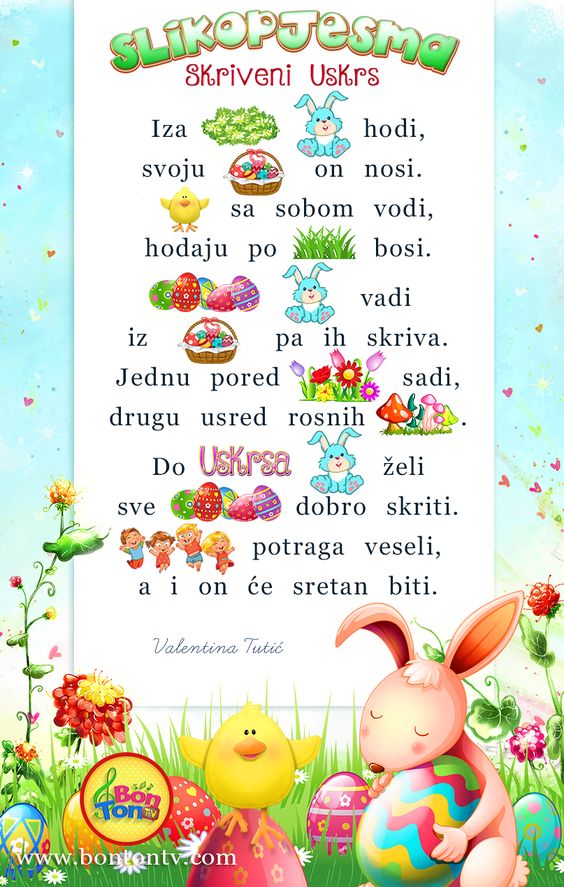 